Julio-Claudian dynastyMain article: Julio-Claudian dynastyYear of the Four Emperors and Flavian dynasty (Barracks Emperors)Main articles: Year of the Four Emperors and Flavian dynastyNerva–Antonine dynasty (Good Emperors)Main article: Nerva–Antonine dynastyThe DominateTetrarchy and Constantinian dynastyPortraitNameNameSuccessionSuccessionReignReignDeathTime in OfficeTime in Office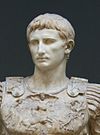 Augustus
IMPERATOR CAESAR DIVI FILIVS AVGVSTVSAugustus
IMPERATOR CAESAR DIVI FILIVS AVGVSTVSGreat-nephew and adopted son of Julius Caesar; became de facto emperor as a result of the 'first settlement' between himself and the Roman Senate.January 16, 27 BC– August 19, 14 ADAugust 19, 14 AD
Natural causes or perhaps
poisoning by his wife, Livia [12]August 19, 14 AD
Natural causes or perhaps
poisoning by his wife, Livia [12]August 19, 14 AD
Natural causes or perhaps
poisoning by his wife, Livia [12]40 Years, 7 Months and 3 days40 Years, 7 Months and 3 days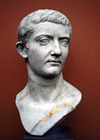 Tiberius
TIBERIVS IVLIVS CAESAR AVGVSTVSTiberius
TIBERIVS IVLIVS CAESAR AVGVSTVSNatural son of Livia Drusilla, Augustus' third wife, by a previous marriage, and Augustus' son-in-law; adopted by Augustus as his son and heir.September 18, 14 AD – March 16, 37 ADMarch 16, 37 AD
Probably natural causes, possibly assassinated by CaligulaMarch 16, 37 AD
Probably natural causes, possibly assassinated by CaligulaMarch 16, 37 AD
Probably natural causes, possibly assassinated by Caligula22 Years, 5 Months and 27 days22 Years, 5 Months and 27 days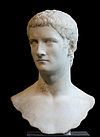 Caligula
GAIVS IVLIVS CAESAR AVGVSTVS GERMANICVSCaligula
GAIVS IVLIVS CAESAR AVGVSTVS GERMANICVSGreat-nephew and adoptive grandson of Tiberius, natural son of Germanicus, great-grandson of Augustus.March 18, 37 AD – January 24, 41 ADJanuary 24, 41 AD
Assassinated in a conspiracy involving senators and Praetorian Guards.January 24, 41 AD
Assassinated in a conspiracy involving senators and Praetorian Guards.January 24, 41 AD
Assassinated in a conspiracy involving senators and Praetorian Guards.3 Years, 10 Months and 6 days3 Years, 10 Months and 6 days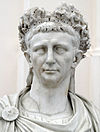 Claudius
TIBERIVS CLAVDIVS CAESAR AVGVSTVS GERMANICVSClaudius
TIBERIVS CLAVDIVS CAESAR AVGVSTVS GERMANICVSNephew of Tiberius, brother of Germanicus, uncle of Caligula, great-nephew-in-law and stepgrandson of Augustus; proclaimed emperor by the Praetorian Guard.January 25/26, 41 AD – October 13, 54 ADOctober 13, 54 AD
Probably poisoned by his wife Agrippina the Younger, in favour of her son Nero, possibly natural causes.October 13, 54 AD
Probably poisoned by his wife Agrippina the Younger, in favour of her son Nero, possibly natural causes.October 13, 54 AD
Probably poisoned by his wife Agrippina the Younger, in favour of her son Nero, possibly natural causes.13 Years, 9 Months13 Years, 9 Months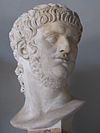 Nero
NERO CLAVDIVS CAESAR AVGVSTVS GERMANICVSNero
NERO CLAVDIVS CAESAR AVGVSTVS GERMANICVSGrandson of Germanicus, nephew of Caligula, great-great-nephew of Tiberius, and great-great-grandson of Augustus; great-nephew, stepson, son-in-law, and adopted son of Claudius.October 13, 54 AD – June 9, 68 ADJune 9, 68 AD
Committed suicide after being declared a public enemy by the Senate.June 9, 68 AD
Committed suicide after being declared a public enemy by the Senate.June 9, 68 AD
Committed suicide after being declared a public enemy by the Senate.13 Years, 8 Months13 Years, 8 MonthsPortraitNameBirthSuccessionReignDeathTime in Office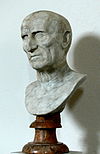 Galba
SERVIVS SVLPICIVS GALBA CAESAR AVGVSTVSDecember 24 3 BC, Near Terracina, ItaliaSeized power after Nero's suicide, with support of the Spanish legionsJune 8, 68 AD – January 15, 69 ADJanuary 15, 69 AD
Murdered by Praetorian Guard in coup led by Otho.7 months and 7 days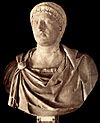 Otho
MARCVS SALVIVS OTHO CAESAR AVGVSTVSApril 28, 32 AD, Ferentinum, Etruria, ItaliaAppointed by Praetorian GuardJanuary 15, 69 AD – April 16, 69 ADApril 16, 69 AD
Committed suicide after losing Battle of Bedriacum to Vitellius3 months 1 day (91 days)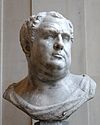 Vitellius
AVLVS VITELLIVS GERMANICVS AVGVSTVSSeptember 24, 15 AD, RomeSeized power with support of German Legions (in opposition to Galba/Otho)April 17, 69 AD – December 20, 69 ADDecember 20, 69 AD
Murdered by Vespasian's troops8 Months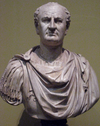 Vespasian
TITVS FLAVIVS CAESAR VESPASIANVS AVGVSTVSNovember 17, 9 AD, Falacrine, ItaliaSeized power with the support of the eastern Legions (in opposition to Vitellius)December 21, 69 AD – June 24, 79 ADJune 24, 79 AD
Natural causes10 years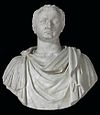 Titus
TITVS FLAVIVS CAESAR VESPASIANVS AVGVSTVSDecember 30, 39 AD, RomeSon of VespasianJune 24, 79 AD – September 13, 81 ADSeptember 13, 81 AD
Natural causes (fever)2 years, 3 months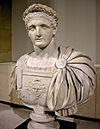 Domitian
TITVS FLAVIVS CAESAR DOMITIANVS AVGVSTVSOctober 24, 51 AD, RomeSon of VespasianSeptember 14, 81 AD – September 18, 96 ADSeptember 18, 96 AD
Assassinated by court officials15 yearsPortraitNameBirthSuccessionReign          DeathReign          DeathReign          DeathDeathTime in Office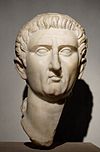 Nerva
MARCVS COCCEIVS NERVA CAESAR AVGVSTVSNovember 8, 30 AD, Narni, ItaliaAppointed by the SenateSeptember 18, 96 AD – January 27, 98 ADSeptember 18, 96 AD – January 27, 98 ADJanuary 27, 98 AD
Natural causesJanuary 27, 98 AD
Natural causes1 year, 4 months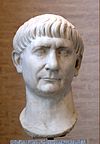 Trajan
CAESAR MARCVS VLPIVS NERVA TRAIANVS AVGVSTVSSeptember 18, 53 AD, Italica, Hispania BaeticaAdopted son and heir of NervaJanuary 28, 98 AD – August 7, 117 ADAugust 7, 117 AD
Natural causesAugust 7, 117 AD
Natural causesAugust 7, 117 AD
Natural causes19 years, 7 months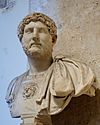 Hadrian
CAESAR PVBLIVS AELIVS TRAIANVS HADRIANVS AVGVSTVS January 24, 76 AD, Italica, Hispania Baetica (or Rome)Adopted son and heir of TrajanAugust 11, 117 AD – July 10, 138 ADJuly 10, 138 AD
Natural causesJuly 10, 138 AD
Natural causesJuly 10, 138 AD
Natural causes21 years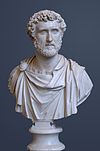 Antoninus Pius
CAESAR TITVS AELIVS HADRIANVS ANTONINVS AVGVSTVS PIVSSeptember 19, 86 AD, Near Lanuvium, ItaliaAdopted son and heir of HadrianJuly 10, 138 AD – March 7, 161 ADMarch 7, 161 AD
Natural causesMarch 7, 161 AD
Natural causesMarch 7, 161 AD
Natural causes22 years, 7 months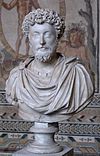 Marcus Aurelius
CAESAR MARCVS AVRELIVS ANTONINVS AVGVSTVSApril 26, 121 AD, RomeAdopted son, son-in-law and heir of Antoninus Pius; Co-emperor with Lucius Verus until 169 ADMarch 7, 161 AD – March 17, 180 ADMarch 17, 180 AD
Natural causesMarch 17, 180 AD
Natural causesMarch 17, 180 AD
Natural causes19 years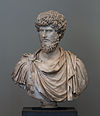 Lucius Verus
CAESAR LVCIVS AVRELIVS VERVS AVGVSTVSDecember 15, 130 AD, RomeAdopted son and heir of Antoninus Pius and son-in-law of Marcus Aurelius; Co-emperor with Marcus Aurelius until deathMarch 7, 161 AD – ? March 169 ADMarch 169 AD
Natural causes (Plague)March 169 AD
Natural causes (Plague)March 169 AD
Natural causes (Plague)8 years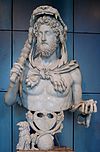 Commodus
CAESAR MARCVS AVRELIVS COMMODVS ANTONINVS AVGVSTVS August 31, 161 AD, Lanuvium, ItaliaNatural son of Marcus Aurelius; joint emperor from 177 AD177 AD – December 31, 192 ADDecember 31, 192 AD
Assassinated in palace, strangled to deathDecember 31, 192 AD
Assassinated in palace, strangled to deathDecember 31, 192 AD
Assassinated in palace, strangled to death15 yearsPortraitNameBirthSuccessionReignDeathTime in Office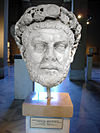 Diocletian
CAESAR GAIVS AVRELIVS VALERIVS DIOCLETIANVS AVGVSTVSc. December 22, 244 AD, SalonaProclaimed emperor by army after death of Numerian, and in opposition to Carinus; adopted Maximian as senior co-emperor in 286 ADNovember 20, 284 AD – May 1, 305 AD3 December 311 AD
Abdicated; died of natural causes in Aspalatos20 years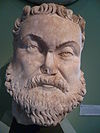 Maximian
CAESAR GAIVS AVRELIVS VALERIVS MAXIMIANVS AVGVSTVSc. 250 AD, near Sirmium, PannoniaAdopted as senior co-emperor ('Augustus') in the west by Diocletian in 286 ADApril 1, 286 AD – May 1, 305 AD310 AD
Abdicated with Diocletian; twice tried to regain throne with, and then from Maxentius; captured by Constantine I and committed suicide at his behest19 years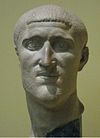 Constantius I Chlorus
CAESAR GAIVS FLAVIVS VALERIVS CONSTANTIVS AVGVSTVSMarch 31 c. 250 AD, Dardania, MoesiaAdopted as junior co-emperor ('Caesar') and heir by Maximian in 293 ADMay 1, 305 AD – July 25, 306 AD306 AD
Natural causes1 year and 2 months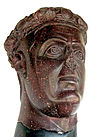 Galerius
CAESAR GALERIVS VALERIVS MAXIMIANVS AVGVSTVSc. 260 AD, Felix Romuliana, Moesia SuperiorAdopted as junior co-emperor ('Caesar') and heir by Diocletian in 293 AD. Also son-in-law of Diocletian.May 1, 305 AD – May 311 AD311 AD
Natural causes6 years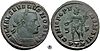 Severus II
FLAVIVS VALERIVS SEVERVS AVGVSTVS?Adopted as junior co-emperor ('Caesar') and heir by Constantius I Chlorus in 305 AD; succeeded as Augustus in 306; opposed by Maxentius and Constantine ISummer 306 AD – March/ April 307 ADSeptember 16, 307 AD
Captured by Maxentius and forced to commit suicide (or murdered)1 year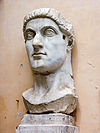 Constantine I
CAESAR FLAVIVS CONSTANTINVS VALERIVS AVGVSTVSFebruary 27 c. 272 AD, Naissus, Moesia SuperiorSon of Constantius I Chlorus, proclaimed emperor by his father's troops; accepted as Caesar (west) by Galerius in 306 AD; promoted to Augustus (west) in 307 AD by Maximian after death of Severus II; refused relegation to Caesar in 309 AD25 July 306 AD – May 22, 337 ADMay 22, 337 AD
Natural causes31 years